”Svensk modell”Teamorienterad utbildning
medicinsk diagnostikIntegrera naturvetare och civilingenjörer i vården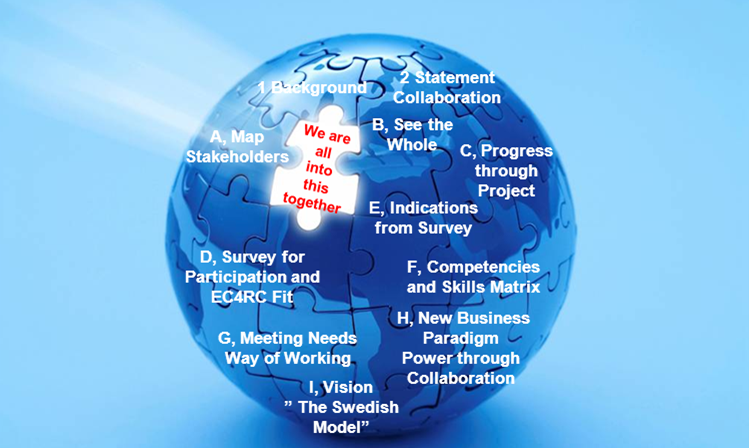 Utbildning för legitimerad sjukhuskemist?SSKF/SFKKExekutiv summeringSjukvården och den medicinska diagnostiken är stadd i kraftig transformering för anpassning till expanderande sjukvårdsbehov, ny vetenskaplig kunskap, kunskapskrävande teknologiska möjligheter och resurskrävande nya medicinska tillämpningar. Transformationen gäller omdisponering av resurser, nya arbetssätt och en mer affärsorienterad organisation och servicemodell. Avgörande för framgång i all större omdaning är insiktsfullt ledarskap, förmåga att mobilisera och motivera medarbetare och inte minst utbildning för att förvärva nödvändig ny kunskap och stödja omställning till nytt värdefokuserat arbetssätt.SSKF (Svenska Sjukhuskemistförbundet) har tillsammans med SFKK (Svensk Förening för Klinisk Kemi) initierat ett projekt för att omvärdera roll- och kunskapsprofil för vetenskapligt orienterade sjukhuskemister - biologer/kemister/civilingenjörer - med syftet att motsvara framtida kunskapskrav och roll i en teamorienterad organisation för väl fungerande samverkan mellan alla inblandade yrkeskategorier motsvarande kompetenserna för diagnostik, vetenskap, produktionsdrift och ledning. Arbetet har utgått ifrån nuläget inom svensk laboratoriemedicin vad gäller yrkesroller, kompetensprofiler, ansvar och fördelade arbetsuppgifter. En förfrågning har genomförts bland kemister/sjuhuskemister () för att särskilt identifiera deras roll och arbetssituation. Behovet av organiserad utbildning och vårdförankrad yrkesroll bedöms angelägen. EU-direktiv för harmoniserade utbildningsprogram för fri rörlighet av arbetskraft är även pådrivande. Utformningen av ett svenskt utbildningsprogram för naturvetare och civilingenjörer inom vården bör dock bygga på lokala erfarenheter och behov. Befintliga utbildningsprogram såsom EC4RC (European Communities of Clinical Chemistry Register and Commission) rekommendation, utbildningsgång för svenska kliniska kemister, sjukhusgenetiker, sjukhusfysiker och BMA-kår kan tjäna som vägledning liksom modeller med lång erfarenhet (Finland) alternativt framåtsyftande moderniseringsinitiativ (NHS-Storbritannien). Etablering av en sjukhuskemistutbildning bör därför ses i ett perspektiv som samordnar laboratoriemedicinens yrkesroller i en svensk modell för utbildning och kompetensutveckling motsvarande sjukvårdens behov av ständigt lärande och diagnostikens utvidgade möjligheter.SSKF arbetsgrupp	SFKK styrelseMats Ohlson, 1:e kemist, Sahlgrenska, ordf. SSKF	Mattias Aldrimer, överläkare, Falun, ordf. SFKK Fredrik Bökman, kemist, Falun	Cecilia Gälman, sjukhuskemist, KarolinskaLovisa Olsson, sjukhuskemist, Örebro, laboratoriechef Aleris MedilabTom M Pettersson, klinisk biokemist, oberoende Henrik Ryberg, 1:e kemist, SahlgrenskaInnehållNuläget och UtmaningVetenskap och Sjukvård i transformeringKompetensprofiler och roller på svenska medicinska laboratorier Servicekrav och utveckling inom klinisk kemi - kundrelationBehov och brister i kompetensförsörjningSjukhuskemistens roll — tradition och nulägeSituation ”sjukhuskemist” i vården (genomförd förfrågning)Upplägg av förfrågningGenomförd förfrågning Nuläget/variationIcke välutnyttjad resursUtrymme för förbättringarSvensk modell för utbildning och teamorienterad verksamhetDet multidisciplinära teamet — relationer och teamorganisation för bättre resursanvändningHarmonisering av utbildning och yrkesroller inom EU — samordningSkapa syllabus ”sjukhuskemist” EC4RC syllabus ramverk Checklista svensk klinisk kemist (läkare)Utbildningsprogram sjukhusgenetikerUtbildningsprogram sjukhusfysikerUtbildningsprogram BMABenchmark ”sjukhuskemister” FinlandBenchmark ”Modernization Scientist Career” NHS-StorbritannienReformerad läkarutbildning — utbildningsanstalter och utbildningsprogramFrån nuläget till gemensam karriärstegeProjekt modell — design och stegvis genomförandeUniversitets- vs regional behovs-modell Paradigmskifte — ”connectedness” — lean sjukvård/medicinsk diagnostikVision och nästa stegNuläget och UtmaningVetenskap och Sjukvård i transformeringBiologisk och medicinsk vetenskap befinner sig i en kraftigt expansiv fas och samtidigt genomgår sjukvården som helhet en anpassning/transformering av arbetssätt och prioriteringar för att möta ökade vårdkrav. Betydelsen av medicinsk diagnostik ökar och kräver satsningar på 1) utbildning, 2) nya arbetssätt och 3) översättning av ny biologisk kunskap till praktisk medicin (translationell medicin)Kompetensprofiler och roller på svenska medicinska laboratorier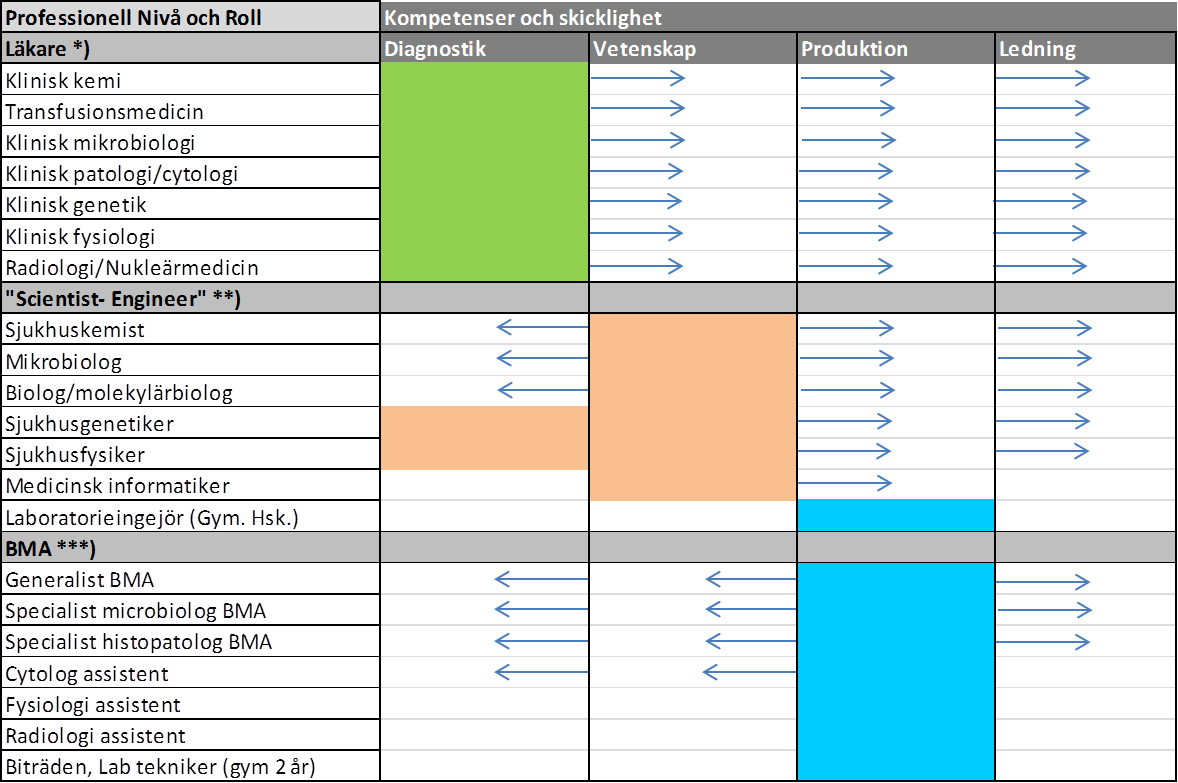 *) organiserade i; 1) specialistläkarföreningar, 2) läkarnas ämnesföreningar öppna för flera yrkeskategorier t ex SFKK, 
3) i Europa delegat i EFLM – UEMS-MB**) organiserade i; 1) Sjukhusfysikerna SSFF (Naturvetarna) legitimerade. 2) Sjukhusgenetikerna, examineras av SFMG (domineras av läkare), organiserade i SSG (Naturvetarna), 3) Sjukhuskemisterna - saknar organiserad utbildning anslutna till SFKK (läkardominerad), organiserade i SSKF (Sveriges Ingenjörer), i Europa delegat i EFLM - EC4RC,
4) Laboratorieingenjörerna anslutna till SFKK, organiserade i SKKLF, 5) Mikrobiologer, biologer, molekylärbiologer anslutna till ämnesföreningar, saknar organiserad utbildning för medicinsk verksamhet och egen organisation***) organiserade i; 1) IBL (oberoende), 2) BMA-förening (Naturvetarna), 3) enligt verksamhetsinriktning anslutna till ämnesföreningarna, 4) i Europa associerade med EPBS - European Association for Professions in Biomedical ScienceTabell 1. Nuvarande yrkesroller inom laboratoriemedicin/medicinsk diagnostik. Naturvetare och civilingenjörer i huvudsak engagerade i utveckling och produktion i kraft av sin vetenskapliga utbildning. Tendens till förskjutningar av uppgifter och ansvarsroller mellan inblandade yrkesgrupper.Servicekrav och utveckling inom klinisk kemi – kundrelationLaboratorieorganisationen ställs inför ökat krav på snabb, tidsenlig, reproducerbar och korrekt service till en alltmer diversifierad sjukvård. Laboratoriets samtliga yrkeskategorier förväntas bidra till förbättrad kundrelation.Behov och brister i kompetensförsörjningFörbättrad prestanda i produktion med ökat fokus på samordning av data och information till kvalificerad medicinsk kunskap kräver samordning av kompetensområden och kvalificerade yrkesprofiler inom diagnostik, vetenskap, produktion, och ledarskap för nya arbetssätt.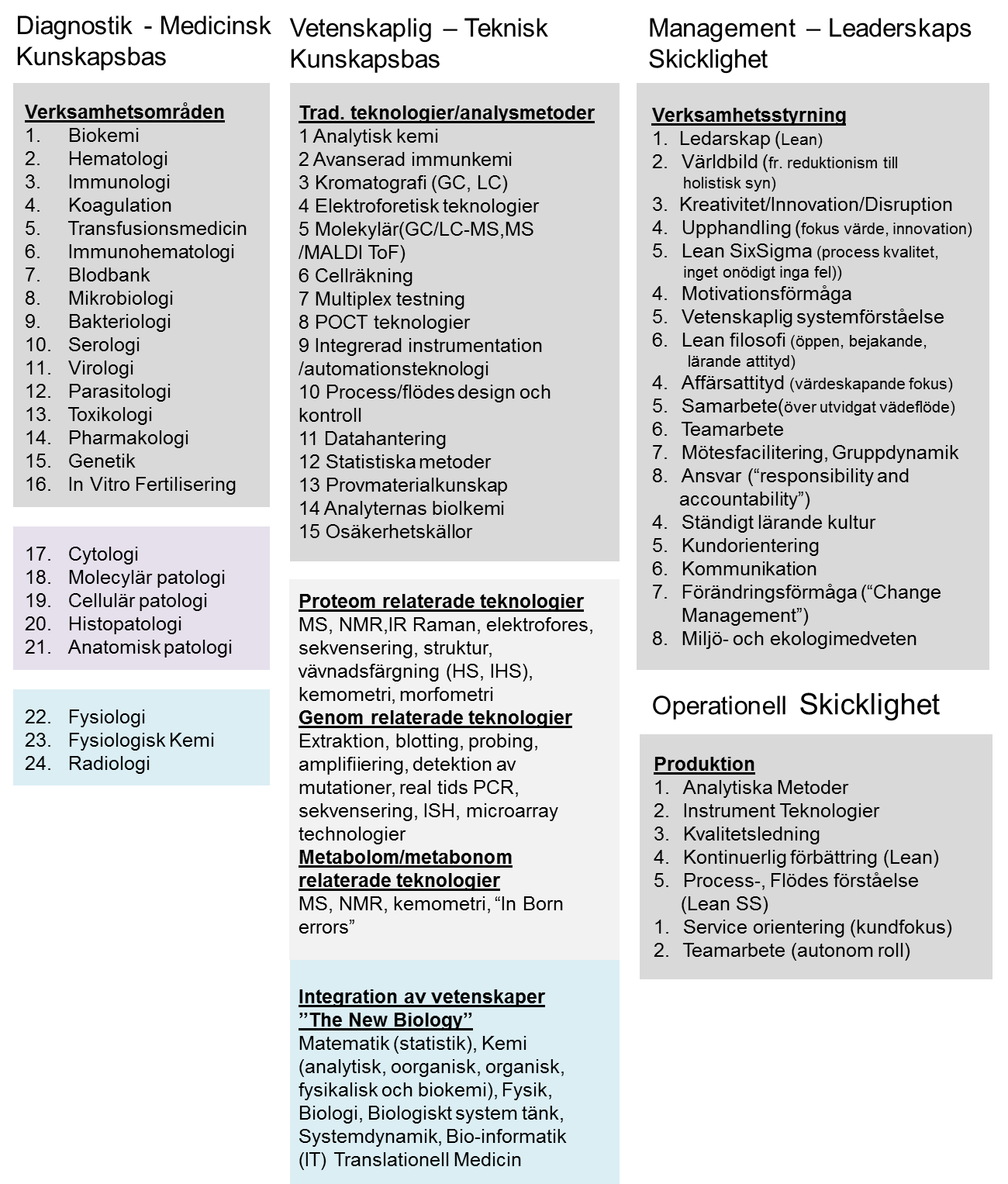 Tabell 2. Omfattande komplexitet i diagnostikområden. Vetenskap och metodtillämpningar, metoder för verksamhetsstyrning och produktion motsvarande ökade krav på kompetens och skicklighet.Sjukhuskemistens roll - tradition och nulägeBegreppet sjukhuskemist initierades på 70-talet i kategorierna A (disputerade) och B (icke disputerade) för att vara en kvalificerad resurs i baskemi, analytik, instrument-och metodutveckling, produktionsövervakning och forskning. Anpassad utbildning för sjukhuskemistens saknas och ”kemister” med bakgrund som naturvetare, civilingenjörer, biologer, apotekare har ad hoc enrollerats i verksamheten. Dagens situation påkallar ett utbildningsbehov för en legitimerad roll inom sjukvårdsverksamhet.Situation ”sjukhuskemist” i vården (genomförd förfrågan)Upplägg av förfråganSyfte A: Visualisera och förstå nuvarande variation i ett antal selekterade parametrar baserat på individuella medarbetares personliga berättelserFöljande parametrar: 1 Utbildning och kompetens2 Typ av arbetsplats – laboratorium/organisation3 Arbetsuppgifter och ansvarDisciplinengagemangRutinuppgifterForskning och utvecklingUndervisning/coachning/presentationerProcess- och värdeflödesdesignEkonomiKund- och patientkontakterLedningSyfte B: Vision för framtiden och roll för ”sjukhuskemist”Genomförd förfrågan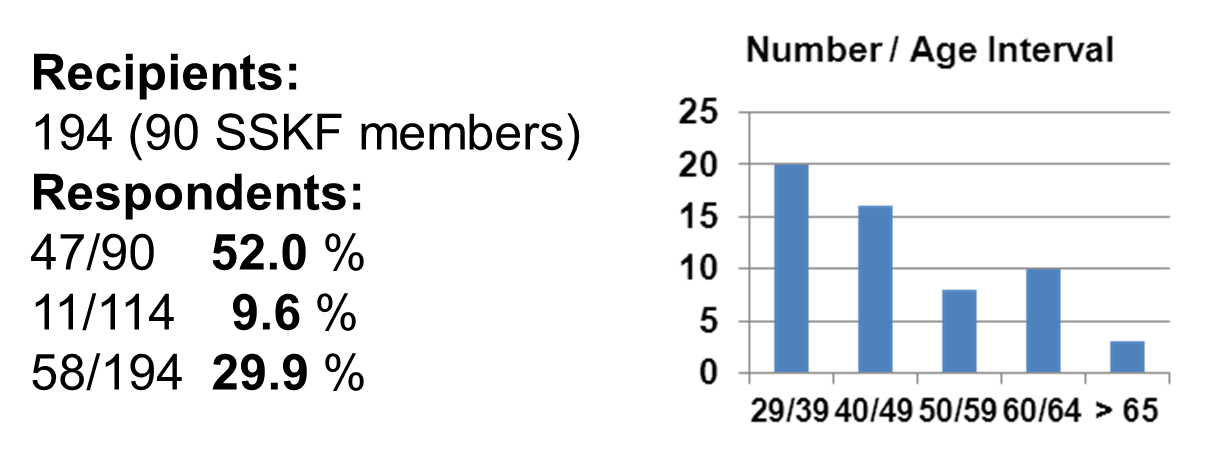 Tabell 3. Deltagande i förfrågning SSKF anslutna respektive icke anslutna med aktuell åldersfördelning bland svarandeNuläget/variationTabell 4. Iakttagelser:Stark variation i utbildningsbakgrundViss kompletterande utbildning i medicin, statistik, IT/informatik, ekonomi och ledningBetydande inslag av molekylär biologi Hög andel disputerande och forskarutbildadePå regionala laboratorier motsvarar antalet kemister antalet läkareAntalet kemister/sjukhuskemister överstiger antalet läkare inom universitetslaboratorierOklar position i organisation och rapporteringsordningRoll benämnes 1:e kemist (om disputerad), sjukhuskemist alternativt endast kemist – ingen kongruens mellan organisationerOsäkerhet i roll omfattandeIcke väl utnyttjad resursTabell 5. Otillfredsställander roll – arbetsuppgifter och befogenheter.Fragmenterade arbetsuppgifterVarierande statistikkunskaperStörande gap mellan teknisk-/ medicinsk kunskap och ansvarForskning och undervisning – insats ej systematiseradProcesskunskap begränsadIT/IST – datahantering  begränsadIVD-industrirelation ej utveckladBristande kontakt med kund- och patientbehovUtrymme för förbättringarTabell 6. Inställning om framtidSjukhuskemisten är viktig (benämning kan anpassas till variation i kompetensprofil)Bättre grundkunskaper i medicin för större autonom roll i specialområdenProcessägarskap i angivna områden som gäller analytik/teknik/IT/utvecklingBättre verksamhetsförståelse för bidrag till teamarbeteLegitimerad roll för likvärdig bedömning av sjukvårdsinsats i relation
till andra yrkesgrupper (läkare, BMA)Anpassning till EU harmonisering av yrkesroller”Svensk modell” för utbildning och teamorienterad verksamhetDet multidisciplinära teamet – relationer och teamorganisation för bättre resursanvändning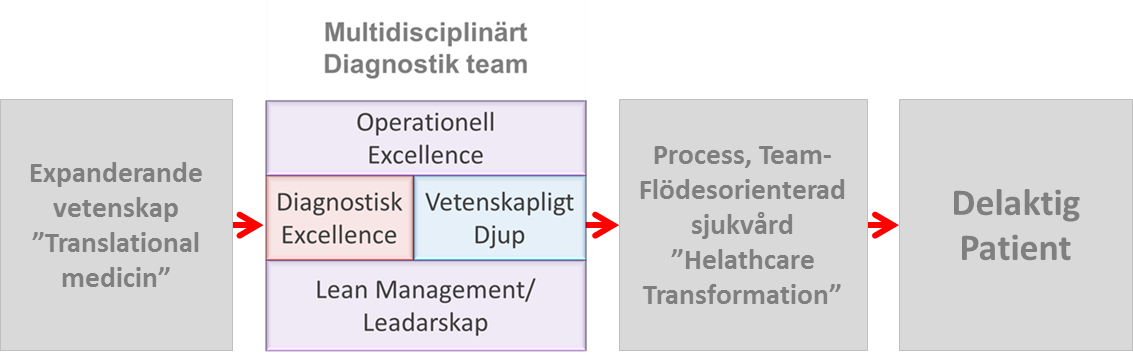 Framtidens arbetsgivare efterfrågar den T-formade medarbetaren enligt kriterierna:1 Bred kompetens men även med djupare kunskap om och intresse för ett specifikt område.2 Har generell förståelse för verksamheten utanför sitt eget spår.3 Ser och söker konstant förändring och utveckling av både sig själv och organisationen.4 Kan konceptualisera och tänka affärer, oavsett roll i organisationen.Harmonisering av utbildning och yrkesroller inom EU-samordningInom EU drivs initiativ att harmonisera utbildningar för att möjliggöra och underlätta fri rörlighet av arbetskraft. Sådana initiativ gäller även yrkesrollerna inom laboratoriemedicin. Involverade organisationer är EFLM (European Federation och Clinical Chemistry and Laboratory Medicine), inom vilken gemensam utbildningsplattform (Common Training Plattform) för sjukhuskemister drivs av EC4-register kommissionen (EC4RC). Motsvarande aktivitetet för läkare drivs av organisationen UEMS (European Union Medical Specialists) med undersektionen UEMB (medical bio-pathologists) samt i samverkan med EFLM. Harmoniseringen bygger på EU direktiv som skall fastställas av EU-parlamentet efter process som involverat medlemsländerna. Processen är pågående.Skapa syllabus – utbildningsplan ”sjukhuskemist” Nationella kompetenskrav och utbildningsformer bör specificeras för roll som sjukhuskemist (naturvetare/civilingenjör/biolog) inom laboratoriemedicin. Utformningen bör utgå från behov, samordna yrkesroller, jämföra med övriga EU-länder och avväga EC4RC utarbetad utbildningsplattform.EC4RC syllabus ramverkEC4RC rekommenderade gemensamma utbildningsplattform finns publicerad enligt; 
The EC4 European Syllabus for Post-Graduate Training in Clinical Chemistry and Laboratory Medicine: version 4, Clin Chem Lab Med 2012, 50(8), 1317-1328.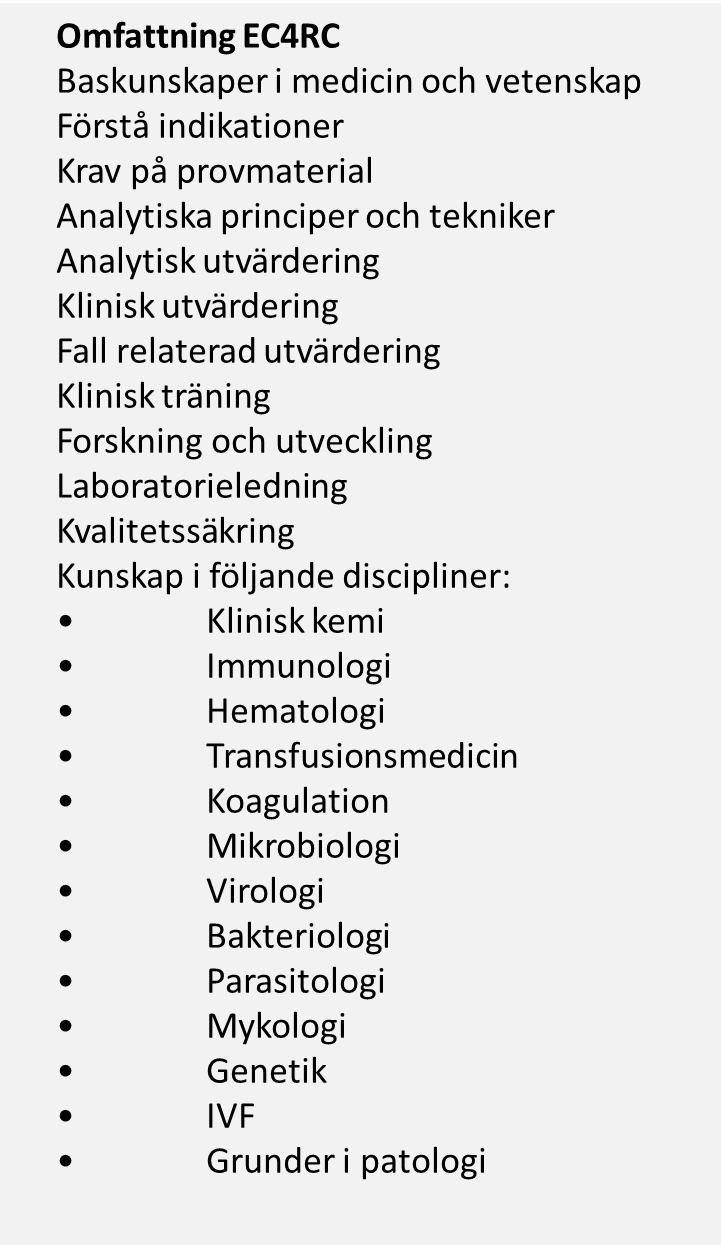 Tabell 7. Kompetenskrav och kunskapsområden enligt EC4RC syllabusChecklista svensk klinisk kemist (läkare )Svenska kliniska kemister följer en detaljerad checklista (nedan Tabell 8, 9) över kunskapsområden, tillgängliga kurser och kompetenskrav. En svensk utbildningsplan för ”sjukhuskemister” bör anpassas och balanseras i relation så att rollerna blir kompletterande och stödjande. 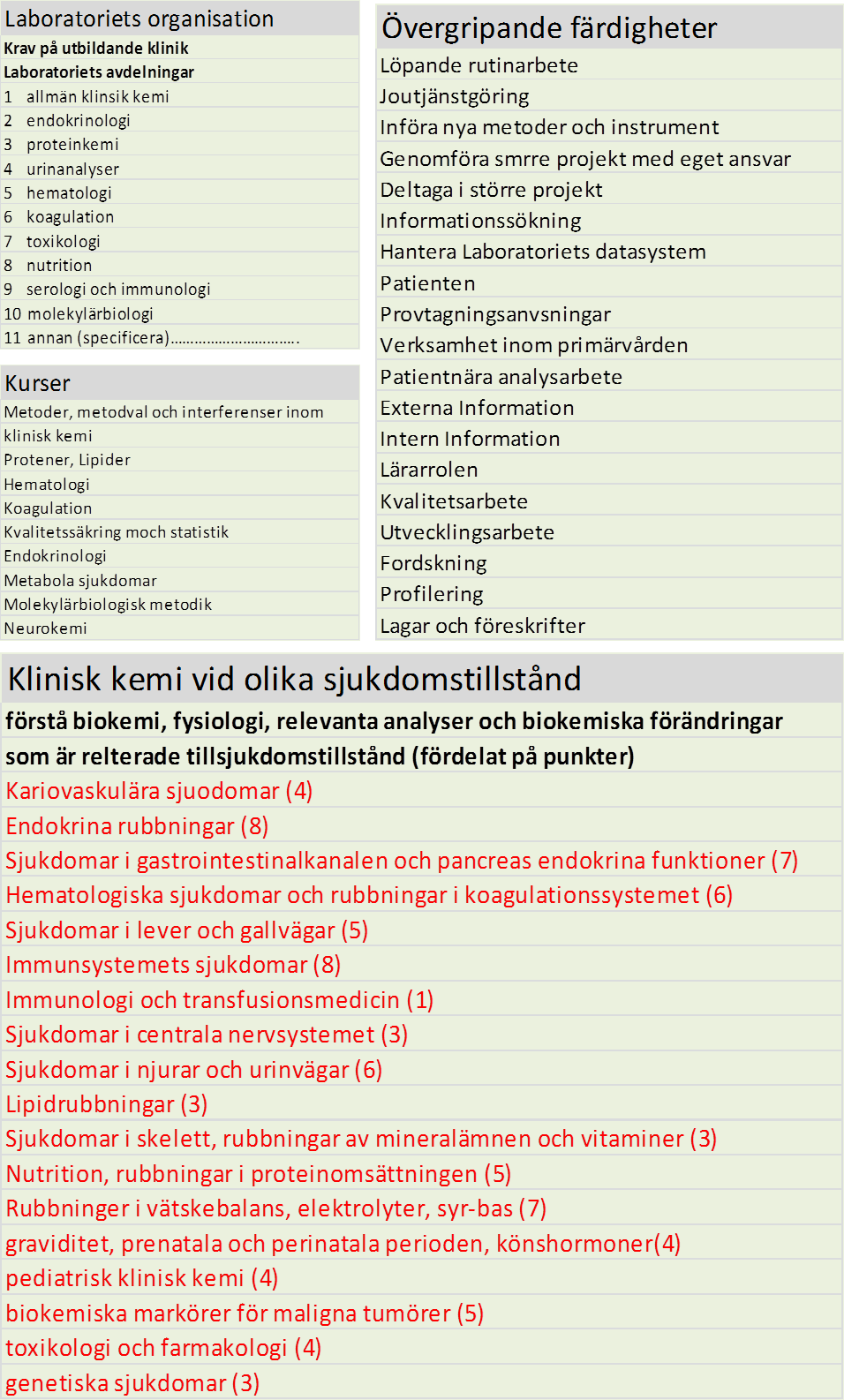 Tabell 8. Checklista för specialistutbildning klinisk kemist (läkare) – övergripande element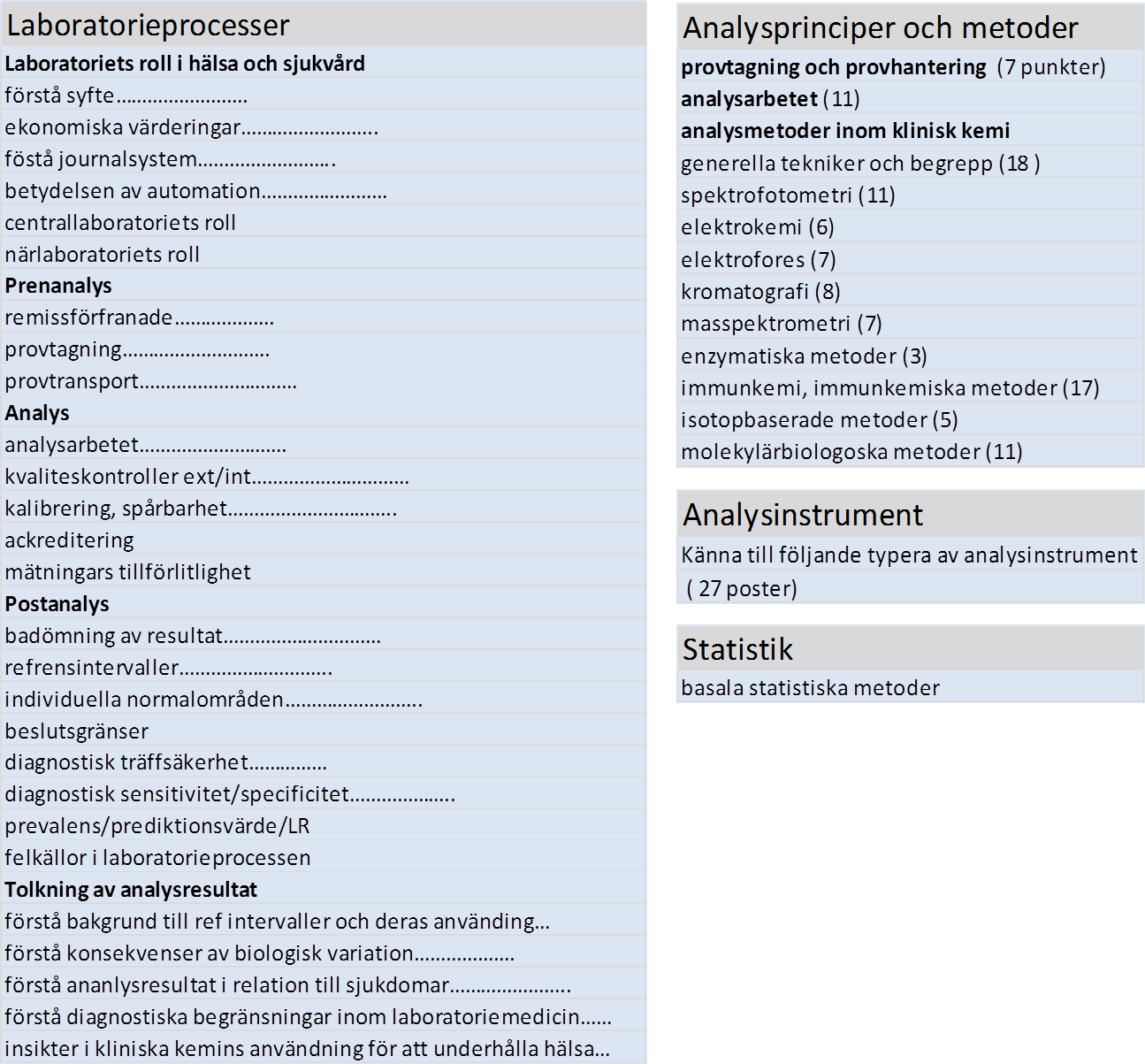 Tabell 9. Checklista för specialistutbildning klinisk kemist (läkare) – laboratorieprocess, metodologi, instrumentrelaterade elementUtbildningsprogram SjukhusgenetikerSedan 2005 finns utarbetad utbildningsplan för sjukhusgenetiker alternativt biträdande sjukhusgenetikerFörkunskaper, minst 160 p (magistersexamen) i relevant biologiskt, biokemiskt eller bio-informatiskt ämneUtbildningen omfattar 5 år och fördelar sig på praktisk och teoretisk kunskap under individuell handledning tillräckliga för att leda ett kliniskt genetiskt laboratoriumUtbildningsmålen fördelar sig mellan gemensamma och mål med specialinriktningExamination utförs av SFGM (svensk förening för medicinsk genetik) Utbildningsprogram SjukhusfysikerSocialstyrelsen har i en Kompetensbeskrivning (2001) fastställt utbildningskravet för sjukhusfysikerUtbildningen bedrivs vid naturvetenskaplig alternativt teknisk fakultet med specificerade krav på kunskap och förståelseUtbildningsgången omfattar grundnivå (3 år) och avancerad nivå (2 år) motsvarande 300 hpSjukhusfysikerexamen motsvarar ”Master of Science in Medical Physics” och ligger till grund för yrkeslegitimationBMA-utbildningarOmfattande BMA utbildning för legitimerad yrkesroll bedrivs vid 11 utbildningsanstalter – 8 universitet och tre högskolor – anpassad för att försörja regionalt personalbehov.Benchmark ”Sjukhuskemister” Finland1 Behörig att söka utbildning till legitimerad sjukhuskemist har naturvetare (FM) eller diplomingenjör (DI)2 Utbildning ges vid universitet (Kuopio och Helsingfors) och är knuten till medicinsk fakultet3 Utbildningen omfattar tre delar;Fortutbildning (1 år)Specialistutbildning – teoretisk del (1 år) och praktik del (4 år)Obligatorisk licentiatexamen omfattar 2 vetenskapliga arbeten av vilka ett skall varar publicerad i vetenskaplig tidskrift4 Anvisad litteratur; (främst Tietz, utgåva 5) och vetenskapliga tidskrifter 5 Undervisningen sker med personlig handledare6 Examinering görs av universitet, licentiat avhandling granskas av universitetet, legitimation ansöks hos medicinalstyrelsen och efter ett år av självständigt arbete kan intyg om EU-godkänd specialistkompertens i laboratoriemedicin ansökas7 Utbildningens omfattning 5+5 årLiknande utbildningsmodell föreligger för finska sjukhusmikrobiologerBenchmark ”Modernization Scientist Career” NHS-Storbritannien Sedan 2008 pågår inom NHS (National Health Services) ett omfattande moderniserings- program för att möta framtidens krav på kvalitet, prestation och kostnadstryck. Moderniseringen gäller förändrad patientroll i vården, satsning på autonoma medarbetarinsatser, innovation (Innovation Health and Wealth,  genomgripande nya värdefokuserade arbetssätt (Bring Lean to Life) och en modernisering av karriärstege för vetenskaplig personal inom vården (Modernizing Scientific Careers).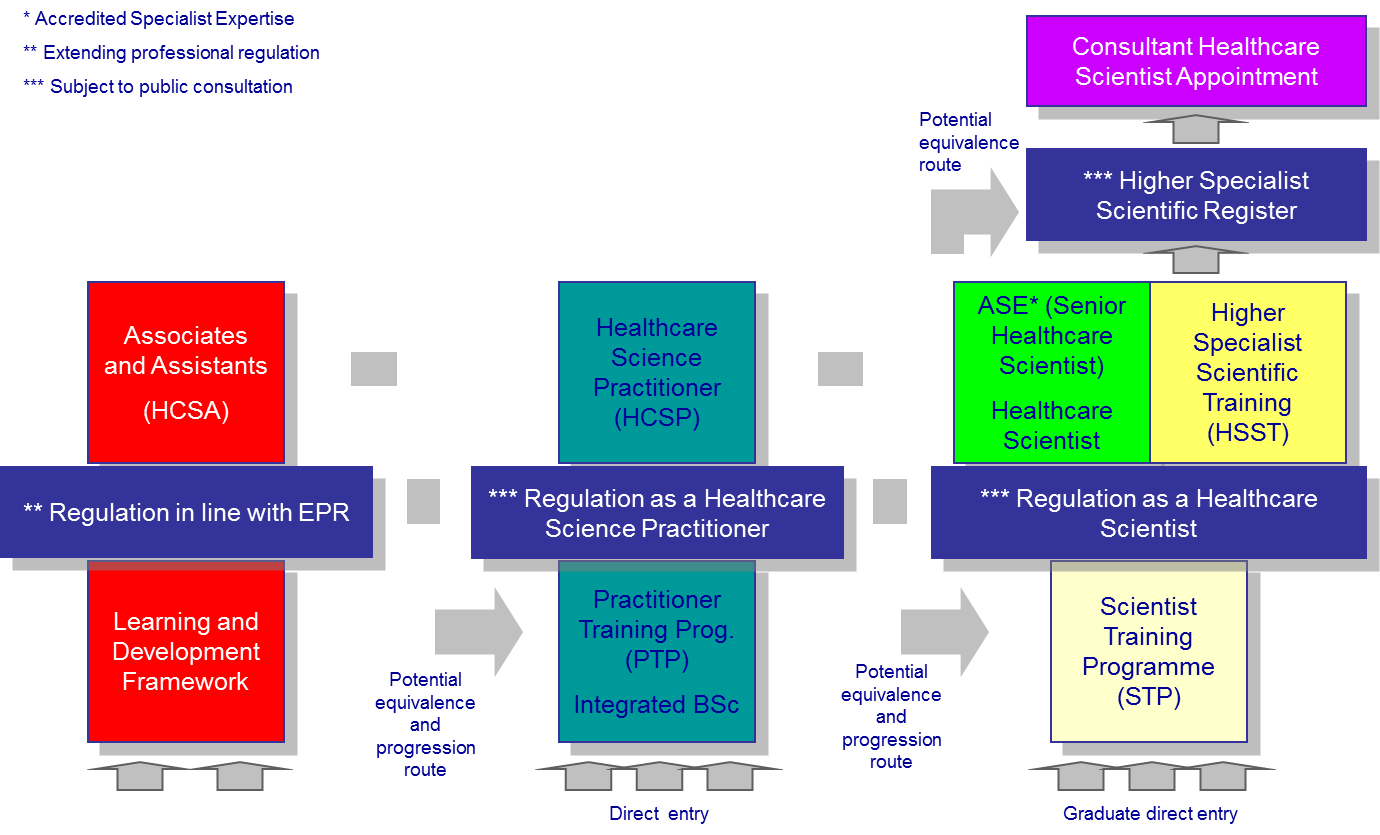 Grunden i utbildningsmodellen är en sammanhängande karriärstege som omfattar nivåerna;Healthcare science assistantHealthcare science associateHealthcare science practitionerClinical scientistConsultant clinical scientistOlika basutbildningar tillåter entré vid olika nivåer, utförliga utbildningsprogram (career and training pathways framework, se bilden ovan) finns utarbetade motsvarande framtida behov av service-effektivitet och snabb anpassning till ny expanderande vetenskap.Reform läkarutbildning, utbildningsanstalter och utbildningsprogramSvensk läkarutbildning är under omdaning enligt ny utredning (2013). Vägledande är ökat fokus på hälsa, vetenskaplig förankring, systemorientering, samverkan i teaminsatser med ökad satsning på förbättringsförmåga och livslångt lärande. Reformen syftar även till att uppfylla minimikravet för läkarutbildning i det s k yrkeskvalifikationsdirektivet EU-direktivet 2005/36/EG om erkännande av yrkeskvalifikationer)Inriktningen för kvalificerade yrkesroller inom laboratoriemedicin bör vara samstämmig och involvera samverkande universitet, tekniska och medicinska högskolor i samordning med nödvändig komplettering av befintliga utbildningsprogram.Från nuläget till gemensam karriärstegeSSKF har i samverkan med SFKK inlett ett arbete att utforma ett förslag till utbildningsmodell av svenska sjukhuskemister som avser integration av naturvetare och civilingenjörer i vården. Initiativet skall ses som en satsning på en svensk modell för kontinuerlig sammanhängande karriärstege omfattande samtliga yrkesroller inom laboratoriemedicin/medicinsk diagnostik. Utvecklingsarbetet bör bygga på systematiskt tillvägagångssätt, överenskomna modeller, samordnade roller och en gemensam vision för diagnostikens utvecklade roll i transformerad sjukvård.Projekt modell – design och stegvis genomförande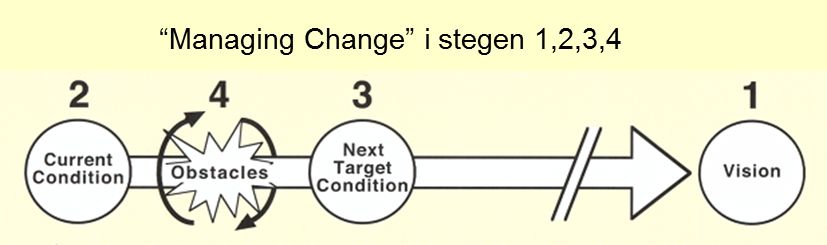 Regional vs universitetsbehovsmodell 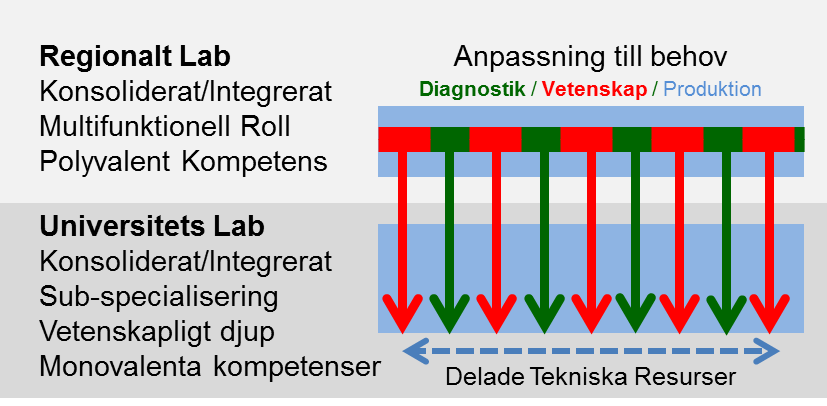 Paradigmskifte – ”connectedness” – lean sjukvård/medicinsk diagnostik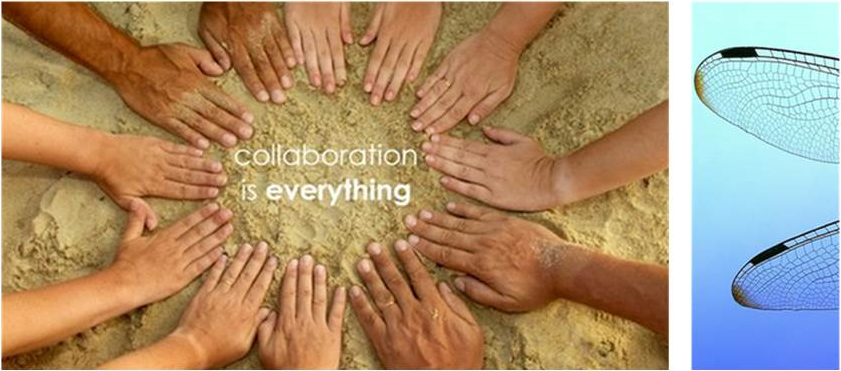 Vision och nästa steg Design gemensam karriärstegeKonsolidera befintliga utbildningsprogram (universitet, teknisk och medicinsk högskola)Kompletterande medicinsk utbildning för naturvetare och civilingenjörer ”scientist” i vårdenIntegrera element ur EC4RC i den svenska modellenUtbildningsmodell för legitimering och fri rörlighet inom EUUtveckla lösning tillsammans med SFKK och andra berörda professionella grupper (IBL och BMA-föreningen)Tillämpa systemtänk och metoder för värdeskapande lösningar(lean) vid design av roller och utbildning20130424SSKF/SFKKTransformation genom utbildning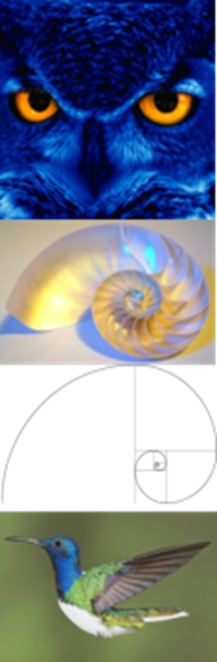 Akademisk bakgrundDistributionKompl. utb. (betydande)    Klinisk biokemist(KB)2   (52)Studerat i Fi, resp. UK   Analytisk kemist(AK)31 (52)Medicin (begr.) 11 (52)   Civilingenjör(CI)12 (52)Mat./Stat. 5 (52)   Apotekare1   (52)IT/Informatik (begr.) 13 (52)   Biolog3   (52)Ekonomi 3(52)   Biomedicinare3   (52)Ledning (begr.) 5 (52)   Molekylär biologi betydande del av akademisk utbildning 23(52)betydande del av akademisk utbildning 23(52)Doktorerat/Forsk. Utb..26 Fil Dr, 2 Fil Lic, 8 i forsk. utbildningsprogram (70%)26 Fil Dr, 2 Fil Lic, 8 i forsk. utbildningsprogram (70%)Läkare/Kemister/BMAReg.Lab(1),  Priv.Lab(2)Univ.Lab,mindre(1),stor inst.(2) (1) 0-3 / 2-4 / 40-130(1) 3-8 / 3-10 / 80-265(2) 1-2 / 1-5 / 35-140(2) 5-20 / 12-40 / 23-350Position i organisationRaporterar tillTitelInnehar ledn. position 4(52)1:st kemist (ledande)Linjechef (formellt / oklart)SjukhuskemistLäkare (informellt)Kemist (AK/CI)AnställningKontakt/ AnsökanTid till behärska roll  16 / 32 (52)Från start  -  6 till 8 årKunskapsgap/icke utnyttjad potentialKunskapsgap/icke utnyttjad potentialExplicita uppgifterTraditionellt fokus på analytiska metoder, instrumentteknologi, baskemi, biologi, teknisk validering/verifiering – uppgifterna är i hög grad fragmenterade. Icke utnyttjad potential för systemutveckling, innovation och förändringKvalitetsarbeteTraditionell uppgift är hög grad QC/QA och dokumentation i enlighet med ISO standarderIcke utnyttjad potential som expert i statistik, systematisk värdeutveckling och förenkling av arbetsprocesser ValideringsansvarSaknar koppling mellan tekniskt och medicinskt ansvarIcke utnyttjad potential för självständigt kopplat tekniskt och medicinskt ansvar inom expertområden Forskning och utveckling Sporadiskt bidrag till forskning – saknar jämbördig relation till läkare Bristfälligt utnyttjad potential för systematiskt bidrag till forskning i teamrelationer UndervisningSporadisk undervisning av medicine studerande, operatörer (BMA), och intern labpersonalIcke utnyttjad potential för systematisk undervisning i grund-vetenskap, metodologi, QC statistik och process-utveckling/styrningProcessledning,värdeflödesdesign,kontinuerligt förbättringsarbeteBegränsat engagemang i systematisk process övervakning/utveckling och design Icke utnyttjad potential som expertis i systematiska metoder för kvalitativ processutveckling såsom Lean SixSigma LIS/IT/datahanteringIT och data hantering i huvudsak självlärd eller förvärvad genom träning på arbetet Icke utnyttjad potential för avancerad databearbetning och informatikUpphandling/ekonomiBegränsad inblandning i upphandlingar och kostnadsövervakningIcke utnyttjad potential för utvecklade relationer med IVD-industri och ”cost benefit” analys Kund-, patientkontakterEnbart fokus på interna labprocesser Icke utnyttjad potential i utredning av sjukvårdens och patienternas behov “Management”, ledarskapInblandning i team och ledningsfunktioner begränsad Icke utnyttjad potential för verksamhetsförbättring (business improvement), coachning, facilitering och förändrings-/förbättringsledningFramtida roll för sjukhuskemist, klinisk biokemist, medicinskt verksam kemistFramtida roll för sjukhuskemist, klinisk biokemist, medicinskt verksam kemistSjukhuskemistenViktig roll                                                   44(49)Förändring nödvändig                               38(49)Kommentar; Krävande ny teknologi, IT-data-hantering, helhetssyn, processledning och kvalitetFörbättra medicinsk förståelse                                                   25(49)Kommentar; Självständigt ansvar, jämbördig roll med läkare inom specialområde, respekterad roll inom sjukvård och i det medicinska laboratorieteamet Roll i organisationMedlem i team                    	10(49)Multifunktionell (molekylär)       	  5(49)Expert (anal.,tekn.,process, stat.)     	25(49)Forskare                                        	12(49)Coach/ledare                             	  5(49)Manager (chef)                            	  5(49)Kommentar; processägarskap och inom analytiskt område, bred kompetens i kemi/teknologi/IT, leda undervisning, aktiv coachning, verksamhets (affärs)- förståelseDelta i specialistutbildning om sådan fanns                                         30(49)Kommentar; Anpassning av grundkompetens till behov, kontinuerligt lärande, definierad roll, tillräcklig medicinsk grundutbildning för fullt självständigt ansvar inom expertområde Behov/värde av  legitimerad roll                                           39(49)Kommentar; status, gemensam professionell kod, garanterad kvalitet, medicinsk säkerhetAnpassning till EC4RC                              34(49) Kommentar; Formaliserad roll, disciplinintegration, EU harmonisering, acceptabel ”guideline” för en “svensk modell”